Horaires prévisionnels  2020/2021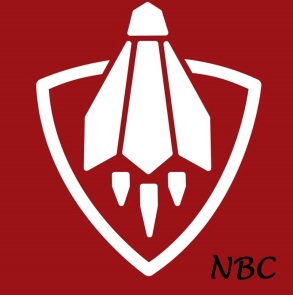 lundi		20h00 – 22h30  Jeu libre. Mardi		20h00 – 22h30  Jeu libremercredi	Séances encadrées,17h00 – 18h30 : Initiation poussin & benjamin. 18h30 – 20h00 : Entrainement minime à cadet 20h00 – 22h00 : Entrainement  compétiteur séniors et jeunes >16a		 Par Alexandre     -      jeudi		19h00 – 21h30 : Jeunes compétiteurs sélectionnés (3 terrains)			18h00 – 20h00 : Animation sénior20h00 – 22h30 : Jeu libre et compétitions (voir planning) vendredi	sur 3 terrains18h00 – 19h30 : Poussin à benjamin débutant19h30 – 21h00 : Jeunes compétiteurssur 4 terrains18h30 – 20h00 : Jeunes minime à cadet20h00 – 22h00 : Séniors débutantssamedi		13h30 – 15h00 : minibad & poussin  (enfants de 5 à 9 ans)                           	16h30 – 18h00 : Jeunes compétiteurs    15h00 – 18h30 : Jeu libre            Ou 14h –  19h activité spéciale (indiv, stage, autres)                            dimanche	10h00 – 14h00  jeu libre.Sur tous les créneaux 3 ou 4 terrains sont dédiés au jeu libre.Surcharge possible en début de saison et lors de la reprise des championnats.Vérifiés les infos sur le site ou sur son Facebook.-----------------------------------------------------------------------------------Pour les ‘petites’ vacances scolaires qui durent deux semaines :le gymnase ferme le 1er dimanche après le jeu libresur les deux semaines, il y a jeu libre les lundis, mercredis, vendredis de 20h à 22h30 et les jeudis de 18h30 à 22h30 ( sauf jours fériés).Organisation de stages pour les jeunes pendant les vacances scolaires, animation Alexandre. 